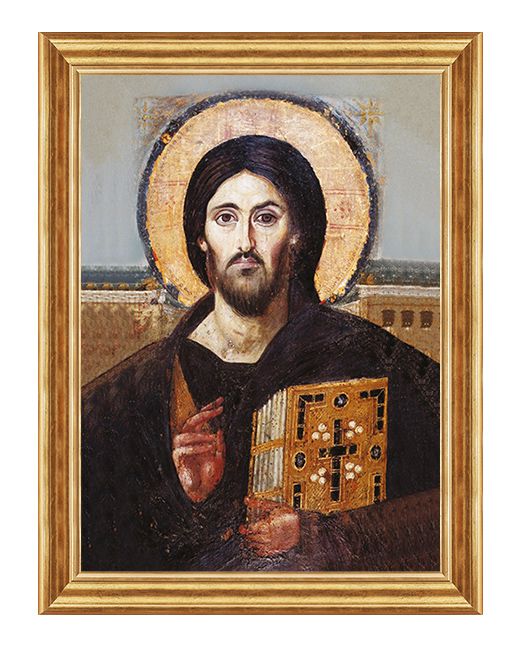 Napisz własną IkonęChrystusa PantokratoraWydział katechetyczny Kurii Metropolitarnej Łódzkiej serdecznie zaprasza nauczycieli na warsztat metodyczny pisania IkonZajęcia warsztatowe będą prowadzone na poziomie podstawowym i są przeznaczone dla osób początkującychPODCZAS ZAJĘĆ KAŻDY UCZESTNIK WYKONA WŁASNĄ IKONĘmaksymalna liczba uczestników 15 osóbobowiązuje kolejność zgłoszeńMiejsce - Łódź, ul Skorupki 7, dnia: 04.04. 2020  godz. 10.00, czas trwania warsztatu: 7 godzinKoszt uczestnictwa: 100 złotychZapisy można dokonać na adres: https://ecentrum.wckp.lodz.pl/zgloszenia/new/idCourse/60316Warsztat będzie prowadzić artysta malarz -  s. Noemi Joanna Wieliczko - doradca metodyczny WODN w Piotrkowie Trybunalskim Serdecznie zapraszamy 